ФЕДЕРАЛЬНАЯ АНТИМОНОПОЛЬНАЯ СЛУЖБА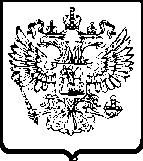 УПРАВЛЕНИЕ ПО РЕСПУБЛИКЕ САХА (ЯКУТИЯ)Р Е Ш Е Н И Епо делам №№014/06/59-136/2021 014/06/59-137/2021 о нарушении законодательства о контрактной системе в сфере закупок         г. Якутск                                                                                                    09 февраля 2021 годаКомиссия Управления Федеральной антимонопольной службы по Республике Саха (Якутия) по контролю закупок (далее – Комиссия Якутского УФАС России), в составе:<…> – начальника отдела контроля закупок Якутского УФАС России, заместителя председателя Комиссии;<…> – старшего государственного инспектора отдела контроля закупок Якутского УФАС России, члена Комиссии;<…>– ведущего специалиста-эксперта отдела контроля закупок Якутского УФАС России, члена Комиссии;при участии:от заказчика государственного бюджетного учреждения «Управление по мелиорации земель и сельскохозяйственному водоснабжению Министерства сельского хозяйства и продовольственной политики Республики Саха (Якутия)» (далее также – ГБУ «Управление по мелиорации земель и сельскохозяйственному водоснабжению Министерства сельского хозяйства и продовольственной политики Республики Саха (Якутия)», заказчик): <…> (представитель по доверенности);от уполномоченного учреждения государственного казенного учреждения Республики Саха (Якутия) «Центр закупок Республики Саха (Якутия)» (далее также – ГКУ «Центр закупок РС(Я)», уполномоченное учреждение): <…> (представитель по доверенности);от заявителя общества с ограниченной ответственностью «Техстройпартнер» (далее – ООО «Техстройпартнер», заявитель): не явились, уведомлены надлежащим образом;от заявителя общества с ограниченной ответственностью «Стигматранс» (далее – ООО «Стигматранс», заявитель): не явились, уведомлены надлежащим образом;рассмотрев посредством web-видеоконференцсвязи жалобу ООО «ТехСтройПартнер», «СТИГМАТРАНС» на действия (бездействие) заказчика ГБУ «Управление по мелиорации земель и сельскохозяйственному водоснабжению Министерства сельского хозяйства и продовольственной политики Республики Саха (Якутия)» при проведении электронного аукциона по выполнению работ по ремонту кровли производственной базы Центр филиала ГБУ «Упрмелиоводхоз» Министерства сельского хозяйства и продовольственной политики Республики Саха (Якутия) (извещение № 0816500000621000166), проведя в соответствии с пунктом 1 части 15 статьи 99 Федерального закона от 05.04.2013 № 44-ФЗ «О контрактной системе в сфере закупок товаров, работ, услуг для обеспечения государственных и муниципальных нужд» (далее - Закон о контрактной системе, Закон № 44-ФЗ) внеплановую проверку осуществления закупки, действуя в соответствии с Административным регламентом, утвержденным приказом ФАС России № 727/14 от 19.11.2014 г.у с т а н о в и л а:В Управление Федеральной антимонопольной службы по Республике Саха (Якутия) поступили жалобы ООО «Стигматранс», ООО «Техстройпартнер» на действия заказчика.Из текста жалобы ООО «Стигматранс» следует, что аукционная документация электронного аукциона составлена с нарушением законодательства о контрактной системе, что нарушает законные права и интересы заявителя, как участника закупки.Из текста жалобы ООО «Техстройпартнер» следует, что:Описание объекта закупки в Техническом задании документации об электронном аукционе заказчиком допущены нарушения пунктов 1,2 части 1 статьи 33 Закона о контрактной системе, выразившиеся в необъективном описании объекта закупки и установлении требований к товарам, работам, услугам, которые влекут за собой ограничение количества участников закупки.В составе аукционной документации отсутствует проект сметы контракта и расчет НМЦК с применением индексов инфляции на период строительных работ.Представители заказчика и уполномоченного учреждения с жалобами не согласились.Просят признать жалобы необоснованными.Комиссия Управления Федеральной антимонопольной службы по Республике Саха (Якутия), заслушав лиц, участвующих в деле, изучив имеющиеся в делах документы, считает жалобы ООО «Стигматранс», ООО «Техстройпартнер» необоснованными на основании следующего.Жалоба ООО «Стигматранс» признана необоснованной на основании следующего.В соответствии с частью 47 статьи 112 Закона о контрактной системе с 1 января по 31 декабря 2019 года включительно аккредитованные ранее на электронных площадках участники закупок для участия в электронных процедурах обязаны пройти регистрацию в единой информационной системе.В соответствии с частью 1 статьи 24.2 Закона о контрактной системе участник закупки, зарегистрированный в ЕИС и аккредитованный на электронной площадке, вправе участвовать во всех электронных процедурах, проводимых на электронной площадке в соответствии с требованиями Закона о контрактной системе.Регистрация участников закупок в ЕИС осуществляется в электронной форме на основании информации и документов в порядке и сроки, которые определены в соответствии с постановлением Правительства Российской Федерации от 30.12.2018 № 1752 «О порядке регистрации участников закупок в единой информационной системе в сфере закупок товаров, работ, услуг для обеспечения государственных и муниципальных нужд и ведения единого реестра участников закупок и внесении изменений в постановление Правительства Российской Федерации от 08.06.2018 № 656».Пунктом 6.2 постановления Правительства Российской Федерации от 08.06.2018 № 656 «О требованиях к операторам электронных площадок, операторам специализированных электронных площадок, электронным площадкам, специализированным электронным площадкам и функционированию электронных площадок, специализированных электронных площадок, подтверждении соответствия таким требованиям, об утрате юридическим лицом статуса оператора электронной площадки, оператора специализированной электронной площадки» установлено, что с 1 января 2020 года оператор электронной площадки обязан обеспечить невозможность подачи заявки на участие в закупке лицам, аккредитованным до 1 января 2019 года на электронной площадке и не прошедшим регистрацию в ЕИС.Таким образом, с 1 января 2020 года только участники закупок, прошедшие регистрацию в ЕИС и включенные в единый реестр участников закупок (далее – ЕРУЗ), могут принять участие в электронных процедурах в соответствии с требованиями закона о контрактной системе.Согласно части 1 статьи 105 Закона о контрактной системе, любой участник закупки в соответствии с законодательством Российской Федерации имеет право обжаловать в судебном порядке или в порядке, установленном настоящей главой, в контрольный орган в сфере закупок действия (бездействие) заказчика, уполномоченного органа, уполномоченного учреждения, специализированной организации, комиссии по осуществлению закупок, ее членов, должностных лиц контрактной службы, контрактного управляющего, оператора электронной площадки, оператора специализированной электронной площадки, если такие действия (бездействие) нарушают права и законные интересы участника закупки.В соответствии с пунктом 1 части 11 статьи 105 Закона о контрактной системе жалоба возвращается подавшему ее лицу без рассмотрения в случае, если жалоба не соответствует требованиям, установленным настоящей статьей.Комиссией в ходе рассмотрения жалоб установлено, что согласно сведениям официального сайта «Единой информационной системе в сфере закупок» (ЕИС) (https://zakupki.gov.ru/) информация о заявителе ООО «Стигматранс» (ИНН: 9704012954) в «Едином реестре участников закупок» (ЕРУЗ) отсутствует.Следовательно, в силу части 1 статьи 24.2 Закона о контрактной системе ООО «Стигматранс» не соответствует требованиям, предъявляемым к участникам закупки, ввиду чего положения документации электронного аукциона не могут нарушить права и законные интересы заявителя в лице ООО «Стигматранс».Жалоба ООО «Стигматранс» признана необоснованной.Довод жалобы ООО «Техстройпартнер» о том, что описание объекта закупки в Техническом задании документации об электронном аукционе заказчиком допущены нарушения пунктов 1,2 части 1 статьи 33 Закона о контрактной системе, выразившиеся в необъективном описании объекта закупки и установлении требований к товарам, работам, услугам, которые влекут за собой ограничение количества участников закупки, признан необоснованным на основании следующего.В соответствии с пунктом 1 части 3 статьи 66 Закона о контрактной системе первая часть заявки на участие в электронном аукционе, за исключением случая, предусмотренного частью 3.1 настоящей статьи, должна содержать согласие участника электронного аукциона на поставку товара, выполнение работы или оказание услуги на условиях, предусмотренных документацией об электронном аукционе и не подлежащих изменению по результатам проведения электронного аукциона (такое согласие дается с применением программно-аппаратных средств электронной площадки). Согласно пункту 1.1.2 инструкции аукционной документации порядок представления согласия участника закупки на условиях документации, не подлежащих изменению по результатам проведения электронного аукциона и конкретных показателей товара, в случаях, предусмотренных частью 3 статьи 66 Закона №44-ФЗ следующий: «ВНИМАНИЕ!!! При заполнении первой части заявки возможно два случая (ч. 3 ст. 66 Закона №44-ФЗ): а) требуется исключительно согласие участника электронного аукциона на поставку товара, выполнение работы или оказание услуги на условиях, предусмотренных документацией об электронном аукционе и не подлежащих изменению по результатам проведения электронного аукциона (такое согласие дается с применением программно-аппаратных средств электронной площадки).»Таким образом, участники закупки предоставляют только согласие на выполнение работ.Довод жалобы ООО «Техстройпартнер» признан необоснованным.Довод жалобы ООО «Техстройпартнер» о том, что в составе аукционной документации отсутствует проект сметы контракта и расчет НМЦК с применением индексов инфляции на период строительных работ, признан необоснованным на основании следующего.В соответствии со статьей 48 Градостроительного кодекса Российской Федерации проектная документация представляет собой документацию, содержащую материалы в текстовой и графической формах и определяющую архитектурные, функционально-технологические, конструктивные и инженерно-технические решения для обеспечения строительства, реконструкции объектов капитального строительства, их частей, капитального ремонта. Приказом Министерства строительства и жилищно-коммунального хозяйства РФ от 23 декабря 2019 г. N 841/пр определен порядок определения начальной (максимальной) цены контракта при осуществлении закупок в сфере градостроительной деятельности (за исключением территориального планирования) и методика составления сметы контракта, предметом которого являются строительство, реконструкция объектов капитального строительства.В соответствии с подпунктом «б» пункта 22 приказа Министерства строительства и жилищно-коммунального хозяйства РФ от 23 декабря 2019 г. N 841/пр в показатели сметной стоимости подрядных работ по главам сводного сметного расчета стоимости строительства в текущем уровне цен умножаются на индекс прогнозный инфляции на период строительства. Индекс прогнозной инфляции на период строительства рассчитывается как среднее арифметическое между индексами прогнозной инфляции на даты начала и окончания работ с учетом срока выполнения работ в соответствии с проектной документацией.Из извещения о проведении электронного аукциона и описания объекта закупки следует, что предметом является выполнение работ по ремонту кровли производственной базы Центрального филиала ГБУ «Упрмелиоводхоз» МСХ РС (Я), а не строительство, реконструкция или капитальный ремонт, следовательно, довод жалобы не находит своего подтверждения и признается необоснованным.Жалоба ООО «Техстройпартнер» признана необоснованной.На основании вышеизложенного, руководствуясь пунктом 1 части 15 статьи 99, статьи 106 Федерального закона от 05.04.2013 № 44-ФЗ «О контрактной системе в сфере закупок товаров, работ, услуг для обеспечения государственных и муниципальных нужд», Комиссия Управления Федеральной антимонопольной службы по Республике Саха (Якутия),р е ш и л а:Признать жалобы ООО «ТехСтройПартнер», «СТИГМАТРАНС» на действия (бездействие) заказчика ГБУ «Управление по мелиорации земель и сельскохозяйственному водоснабжению Министерства сельского хозяйства и продовольственной политики Республики Саха (Якутия)» при проведении электронного аукциона по выполнению работ по ремонту кровли производственной базы Центр филиала ГБУ «Упрмелиоводхоз» Министерства сельского хозяйства и продовольственной политики Республики Саха (Якутия) (извещение № 0816500000621000166) необоснованными. Настоящее решение может быть обжаловано в судебном порядке в течение трех месяцев со дня вынесения.Заместитель председателя комиссии						       <…>Члены комиссии								   	 <…>										           				 						<…>